Краткосрочный планФИО педагогаФИО педагогаФИО педагогаСредняя школа №т11 имени Ы. АлтынсаринаСредняя школа №т11 имени Ы. АлтынсаринаСредняя школа №т11 имени Ы. АлтынсаринаСредняя школа №т11 имени Ы. АлтынсаринаСредняя школа №т11 имени Ы. АлтынсаринаДатаДатаДатаКласс 7Класс 7Класс 7Количество присутствующих:Количество присутствующих:Количество присутствующих:Количество отсутствующих:Количество отсутствующих:ТЕМА УРОКА: § 30-31 ЧТО ТАКОЕ ЗОЖ  ТЕМА УРОКА: § 30-31 ЧТО ТАКОЕ ЗОЖ  ТЕМА УРОКА: § 30-31 ЧТО ТАКОЕ ЗОЖ  ТЕМА УРОКА: § 30-31 ЧТО ТАКОЕ ЗОЖ  ТЕМА УРОКА: § 30-31 ЧТО ТАКОЕ ЗОЖ  ТЕМА УРОКА: § 30-31 ЧТО ТАКОЕ ЗОЖ  ТЕМА УРОКА: § 30-31 ЧТО ТАКОЕ ЗОЖ  ТЕМА УРОКА: § 30-31 ЧТО ТАКОЕ ЗОЖ  Цели обучения в соответствии с учебной программойЦели обучения в соответствии с учебной программойПрогнозировать содержание по заголовку или началу текста.Создавать аргументированное высказывание (рассуждение с элементами описания и/или повествования) на основе личных впечатлений и наблюдений.Представлять информацию в виде иллюстраций, сюжетных рисунков, комиксов, с использованием ИКТ.Прогнозировать содержание по заголовку или началу текста.Создавать аргументированное высказывание (рассуждение с элементами описания и/или повествования) на основе личных впечатлений и наблюдений.Представлять информацию в виде иллюстраций, сюжетных рисунков, комиксов, с использованием ИКТ.Прогнозировать содержание по заголовку или началу текста.Создавать аргументированное высказывание (рассуждение с элементами описания и/или повествования) на основе личных впечатлений и наблюдений.Представлять информацию в виде иллюстраций, сюжетных рисунков, комиксов, с использованием ИКТ.Прогнозировать содержание по заголовку или началу текста.Создавать аргументированное высказывание (рассуждение с элементами описания и/или повествования) на основе личных впечатлений и наблюдений.Представлять информацию в виде иллюстраций, сюжетных рисунков, комиксов, с использованием ИКТ.Прогнозировать содержание по заголовку или началу текста.Создавать аргументированное высказывание (рассуждение с элементами описания и/или повествования) на основе личных впечатлений и наблюдений.Представлять информацию в виде иллюстраций, сюжетных рисунков, комиксов, с использованием ИКТ.Прогнозировать содержание по заголовку или началу текста.Создавать аргументированное высказывание (рассуждение с элементами описания и/или повествования) на основе личных впечатлений и наблюдений.Представлять информацию в виде иллюстраций, сюжетных рисунков, комиксов, с использованием ИКТ.Цели урокаЦели урокаВсе учащиеся смогут:Сравнивать тексты; отличить диалогическую речь от монологической речи; правильно употреблять существительные с прилагательными; передавать события, соблюдая последовательность;называть слова одним словом или сочетанием; находить в предложении вводные слова;Все учащиеся смогут:Сравнивать тексты; отличить диалогическую речь от монологической речи; правильно употреблять существительные с прилагательными; передавать события, соблюдая последовательность;называть слова одним словом или сочетанием; находить в предложении вводные слова;Все учащиеся смогут:Сравнивать тексты; отличить диалогическую речь от монологической речи; правильно употреблять существительные с прилагательными; передавать события, соблюдая последовательность;называть слова одним словом или сочетанием; находить в предложении вводные слова;Все учащиеся смогут:Сравнивать тексты; отличить диалогическую речь от монологической речи; правильно употреблять существительные с прилагательными; передавать события, соблюдая последовательность;называть слова одним словом или сочетанием; находить в предложении вводные слова;Все учащиеся смогут:Сравнивать тексты; отличить диалогическую речь от монологической речи; правильно употреблять существительные с прилагательными; передавать события, соблюдая последовательность;называть слова одним словом или сочетанием; находить в предложении вводные слова;Все учащиеся смогут:Сравнивать тексты; отличить диалогическую речь от монологической речи; правильно употреблять существительные с прилагательными; передавать события, соблюдая последовательность;называть слова одним словом или сочетанием; находить в предложении вводные слова;Ход урокаХод урокаХод урокаХод урокаХод урокаХод урокаХод урокаХод урокаЭтап урока/времяДействия педагогаДействия педагогаДействия педагогаДействия учениковРесурсыРесурсыОцениваниеНачало урока   I. Организационный момент.Создание коллаборативной среды.Для создания психологической атмосферы проводит игру «Корзина идей и понятий».- Ребята, возьмитесь за руки и улыбнитесь друг другу.  Скажите, что вы сейчас почувствовали?- Я надеюсь, что это ощущение вы сохраните до конца урока.II. Актуализация знаний.Как вы думаете, о чём пойдет речь на данном уроке. I. Организационный момент.Создание коллаборативной среды.Для создания психологической атмосферы проводит игру «Корзина идей и понятий».- Ребята, возьмитесь за руки и улыбнитесь друг другу.  Скажите, что вы сейчас почувствовали?- Я надеюсь, что это ощущение вы сохраните до конца урока.II. Актуализация знаний.Как вы думаете, о чём пойдет речь на данном уроке. I. Организационный момент.Создание коллаборативной среды.Для создания психологической атмосферы проводит игру «Корзина идей и понятий».- Ребята, возьмитесь за руки и улыбнитесь друг другу.  Скажите, что вы сейчас почувствовали?- Я надеюсь, что это ощущение вы сохраните до конца урока.II. Актуализация знаний.Как вы думаете, о чём пойдет речь на данном уроке.Учащиеся определяют тему урока.  Ученики выясняют все, что знают или думают по  теме урока. УчебникКлючевые словаПрезентация.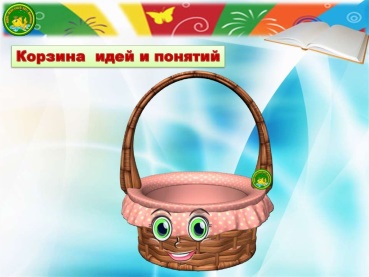 УчебникКлючевые словаПрезентация.ФОВзаимооценка.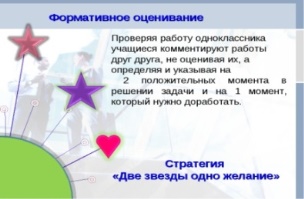 Середина урокаIV. Освоение изученного материала.К Работа по тексту. Стратегия «ТАСК анализ»Чтение текста Упр. 168Таск-анализ. ТАСК – (это сокращение для слов Тезис — Анализ — Синтез — Ключ), 2. Работа в группах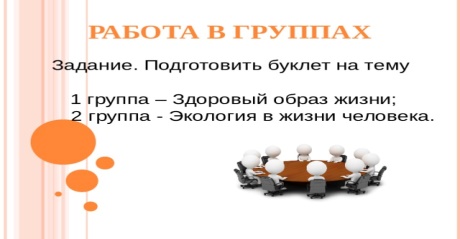 Физкультурная минуткаV. Закрепление изученного материала.Работа в паре1. С помощью Интернета (поиск в Google) подготовьте галерею иллюстраций по летним и зимним видам спорта и проведите презентацию в классе.IV. Освоение изученного материала.К Работа по тексту. Стратегия «ТАСК анализ»Чтение текста Упр. 168Таск-анализ. ТАСК – (это сокращение для слов Тезис — Анализ — Синтез — Ключ), 2. Работа в группахФизкультурная минуткаV. Закрепление изученного материала.Работа в паре1. С помощью Интернета (поиск в Google) подготовьте галерею иллюстраций по летним и зимним видам спорта и проведите презентацию в классе.IV. Освоение изученного материала.К Работа по тексту. Стратегия «ТАСК анализ»Чтение текста Упр. 168Таск-анализ. ТАСК – (это сокращение для слов Тезис — Анализ — Синтез — Ключ), 2. Работа в группахФизкультурная минуткаV. Закрепление изученного материала.Работа в паре1. С помощью Интернета (поиск в Google) подготовьте галерею иллюстраций по летним и зимним видам спорта и проведите презентацию в классе.Ученики выполняют задания по тексту. Учатся независимо размышлять об отдельных моментах текста.1 группа готовит буклет «Здоровый образ жизни»2 группа готовит буклет «Экология в жизни человека»Учащиеся выполняют физ.минуткуУчащиеся  готовят иллюстрацию по зимним и летним видам спорта, используя интернет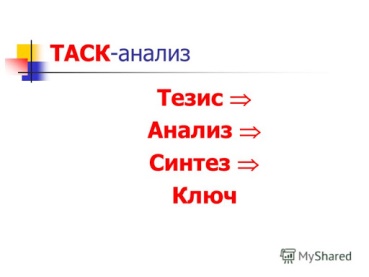 . 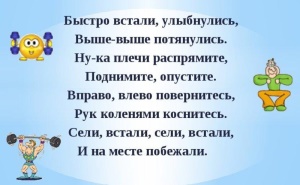 Интернет (поиск в Google). Интернет (поиск в Google)Взаимооценивание  стратегия «2 звезды и 1 пожелание».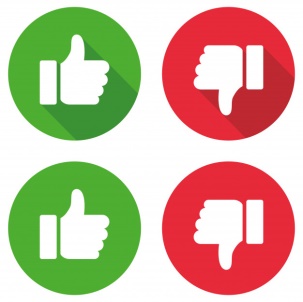 Конец урока РефлексияДомашнее задание.Для самостоятельного изучения предлагается «УС».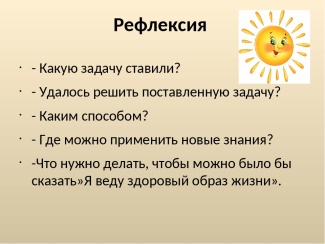 Домашнее задание.Для самостоятельного изучения предлагается «УС».Домашнее задание.Для самостоятельного изучения предлагается «УС».Учащиеся отвечают на вопросы